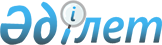 "Қазақстан Республикасы Әділет министрлігінің 2011 - 2015 жылдарға арналған стратегиялық жоспары туралы" Қазақстан Республикасы Үкіметінің 2011 жылғы 8 ақпандағы № 95 қаулысына өзгерістер мен толықтырулар енгізу туралыҚазақстан Республикасы Үкіметінің 2013 жылғы 30 сәуірдегі № 438 қаулысы

      Қазақстан Республикасының Үкіметі ҚАУЛЫ ЕТЕДІ:



      1. «Қазақстан Республикасы Әділет министрлігінің 2011 – 2015 жылдарға арналған стратегиялық жоспары туралы» Қазақстан Республикасы Үкіметінің 2011 жылғы 8 ақпандағы № 95 қаулысына (Қазақстан Республикасының ПҮАЖ-ы, 2011 ж., № 18, 212-құжат) мынадай өзгерістер мен толықтырулар енгізілсін:



      көрсетілген қаулымен бекітілген Қазақстан Республикасы Әділет министрлігінің 2011 – 2015 жылдарға арналған стратегиялық жоспарында:



      «3. Стратегиялық бағыттар, мақсаттар, мiндеттер, нысаналы индикаторлар, iс-шаралар және нәтижелер көрсеткiштерi» деген бөлімде:



      «3.1. Стратегиялық бағыттар, мақсаттар, міндеттер, нысаналы индикаторлар, іс-шаралар және нәтижелер көрсеткіштері» деген кіші бөлімде:



      «Заңнаманы жетілдіру, сапалы норма шығару қызметi» деген 1-стратегиялық бағытта:



      «Ұлттық құқықтық жүйенi жаңғырту және оны үздiк халықаралық тәжiрибеге сәйкес келтiру» деген 1.1-мақсатта:



      «Нысаналы индикаторлардағы» реттік нөмірлері 2, 3, 4, 5-жолдар мынадай редакцияда жазылсын:      «                                                                   »;

      «Сапалы норма шығармашылық процесiн қамтамасыз ету» деген 1.1.2-мiндетте:



      «Тiкелей нәтижелер көрсеткiштеріндегі» реттік нөмірі 1-жол мынадай редакцияда жазылсын:      «                                                                   »;

      «Елдiң бәсекеге қабiлеттiлiгiн азаматтық заңнаманы жетiлдiру жолымен, соның iшiнде азаматтық дауларды реттеу кезiнде арттыру» деген 1.1.4-мiндетте:



      «Тiкелей нәтижелер көрсеткiштерiне қол жеткiзуге арналған iс-шаралар» мынадай мазмұндағы реттік нөмірі 5-жолмен толықтырылсын:      «                                                                   »;

      «Сот актiлерiн орындау институтын жетiлдiру» деген 3-стратегиялық бағытта:



      «Атқарушылық іс-жүргізу органдарының тиімді жүйесін құру» деген 3.1.1-мiндетте:



      «Тiкелей нәтижелер көрсеткiштерiне қол жеткiзуге арналған iс-шаралар» мынадай мазмұндағы реттік нөмірі 9-жолмен толықтырылсын:      «                                                                   »;

      «Дүниежүзілік сауда ұйымының және Дүниежүзілік зияткерлік меншігі ұйымының нормаларына сәйкес зияткерлік меншік құқықтарын қорғау» деген 5-стратегиялық бағытта:



      «Зияткерлiк меншiктi дамыту үшiн Қазақстанда қолайлы жағдай қалыптастыру» деген 5.1-мақсатта:



      «Нысаналы индикатордағы» реттік нөмірі 1-жол мынадай редакцияда жазылсын:      «                                                                   »;

      «Зияткерлік меншік құқықтарын қорғауды қамтамасыз ету» деген 5.1.1-мiндетте:



      «Тiкелей нәтиже көрсеткiштеріндегі» реттік нөмірі 1-жол алынып тасталсын;



      «Тiкелей нәтижелер көрсеткiштерiне қол жеткiзуге арналған iс-шаралар» мынадай мазмұндағы реттік нөмірлері 6, 7-жолдармен толықтырылсын:      «                                                                   »;

      «Әдiлет органдары ұсынатын мемлекеттiк қызметтердiң сапасын, азаматтардың құқықтық мәдениетiн арттыру және бiлiктi заң көмегiне қолжетiмдiлiктi қамтамасыз ету» деген 6-стратегиялық бағытта:



      «Әдiлет органдары көрсететiн мемлекеттiк қызмет сапасын арттыру» деген 6.1-мақсатта:



      «Нысаналы индикатордағы» реттік нөмірлері 2, 3, 4, 5-жолдар мынадай редакцияда жазылсын:      «                                                                   »;

      «Халықтың құқықтық мәдениетiн арттыру» деген 6.3-мақсатта:



      «Нысаналы индикатордағы» реттік нөмірі 2-жол мынадай редакцияда жазылсын:      «                                                                   ».

      2. Осы қаулы қол қойылған күнінен бастап қолданысқа енгізіледі және ресми жариялануға тиіс.      Қазақстан Республикасының

      Премьер-Министрi                                     С. Ахметов
					© 2012. Қазақстан Республикасы Әділет министрлігінің «Қазақстан Республикасының Заңнама және құқықтық ақпарат институты» ШЖҚ РМК
				2. ЖБИ рейтингiндегi «Үкiметтiң iс-қимылының заңдылығын даулауда құқықтық шеңберлер тиiмдiлiгi» индикаторы бойынша позицияны жақсартуДЭФ есебiорын758580707574733. ЖБИ рейтингiнде «Азаматтық дауларды реттеудегi құқықтық шеңберлер тиiмдiлiгi» индикаторы бойынша позицияны жақсартуДЭФ есебiорын828680706665644. ЖБИ рейтингiнде «Меншiкке құқық» индикаторы бойынша позицияны жақсартуДЭФ есебiорын1031121081007675745. Дүниежүзілік Банктің «Doing Business» рейтингінде «Келісімшарттарды орындау» индикаторы бойынша позицияны жақсартуДүниежүзілік Банк есебіорын363635262726251. Мемлекеттік органдар әзірлеген Қазақстан Республикасы Президентінің Жарлықтары мен Қазақстан Республикасының Үкіметі қаулыларының жобаларын келісуге және бұрыштама қоюға ұсынылғандардың жалпы санынан Әділет министрлігі қайтарғандарының үлесі (2012 жылдан бастап базалық көрсеткіштерін анықтау)Әдiлет министрлiгiнiң есептiк деректерiбазалық көрсеткіштен % қадам----6462605. Қазақстанның құқықтық жүйесінің бәсекеге қабілеттілігін арттыру мәселелері бойынша құқықтық саясаттың 2010 - 2020 жылдарға арналған тұжырымдамасына өзгерістер енгізу мәселесін пысықтауХ9. Алименттерді төлемегені үшін жауапкершілікті қатаңдату мәселелері бойынша заңнамаға өзгерістер мен толықтырулар енгізуХ1. ЖБИ рейтингiнде «Зияткерлiк меншiктi қорғау» индикаторы бойынша позицияны жақсартуДЭФ есебiорын--90809190896. Авторлық және патенттер мәселелерін реттейтін заңнамаға тексеру жүргізуХ7. Бұрын берілген патенттер мен тіркелген авторлық құқықтарды коммерциялау мүмкіндігі мәніне талдауХ2. ЖБИ рейтингiндегi «Бизнестi бастау үшiн қажеттi рәсiмдер саны» индикаторы бойынша позицияны жақсартуДЭФ есебiорын605750404645443. ЖБИ рейтингiндегi «Бизнестi бастауға қажет уақыт» индикаторы бойынша позицияны жақсартуДЭФ есебiорын627165507978774. Дүниежүзiлiк Банктiң «Doing Business» рейтингiндегi «Кәсiпорындарды ашу» индикаторы бойынша позицияны жақсартуДүниежүзілік Банк есебіорын824746452423225. Дүниежүзiлiк Банктiң «Doing Business» рейтингiндегi «Меншiктi тiркеу» индикаторы бойынша позицияны жақсартуДүниежүзілік Банк есебіорын312827262726252. ЖБИ рейтингiндегi «Мемлекеттiк органдар қабылдайтын шешiмдердiң айқындылығы» индикаторы бойынша позицияны жақсартуДЭФ есебiорын-756546302928